30.10.19 накануне праздника «День Народного Единства» в нашем детском саду проходило мероприятие, посвященное этой дате.  Заведующая детской библиотекой №3 Бикеева Вера Анатольевна представила ребятам старшего дошкольного возраста презентацию о событиях давних лет, о подвигах наших предков, которые сплотились во имя свободы и независимости нашей Родины.  В доступной форме познакомила детей с историей возникновения праздника.   Дети узнали о том, как происходило сплочение народа в труднейшие для страны времена.Проведение  таких мероприятий патриотического направления очень важно в воспитании подрастающего поколения, ведь формирование отношения к своей стране, формирование таких качеств как гражданственность, патриотизм, развитие чувства сопричастности с судьбой своей страны, своего народа, воспитание ответственности за судьбу Родины начинается с детства.   Чтобы добиться национального успеха, все мы должны быть вместе, независимо от возраста, рода занятий, национальности.
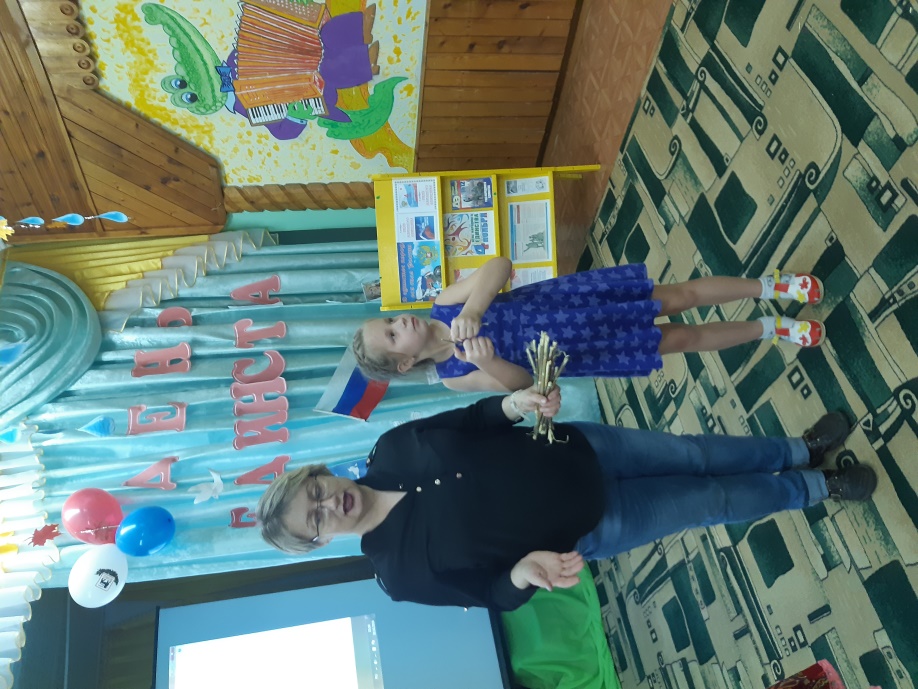 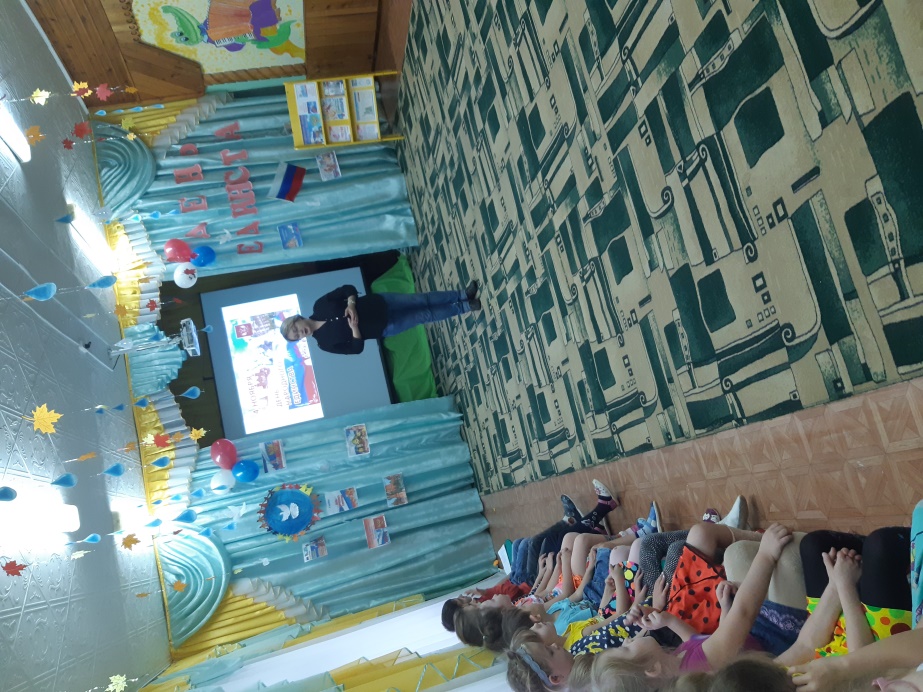 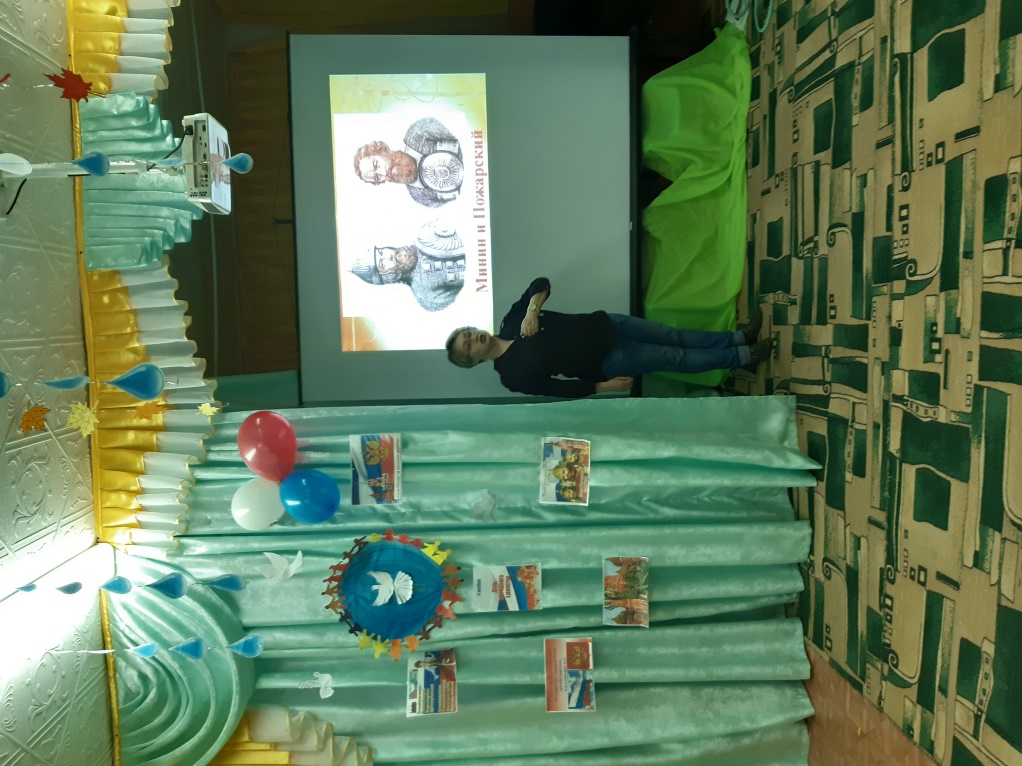 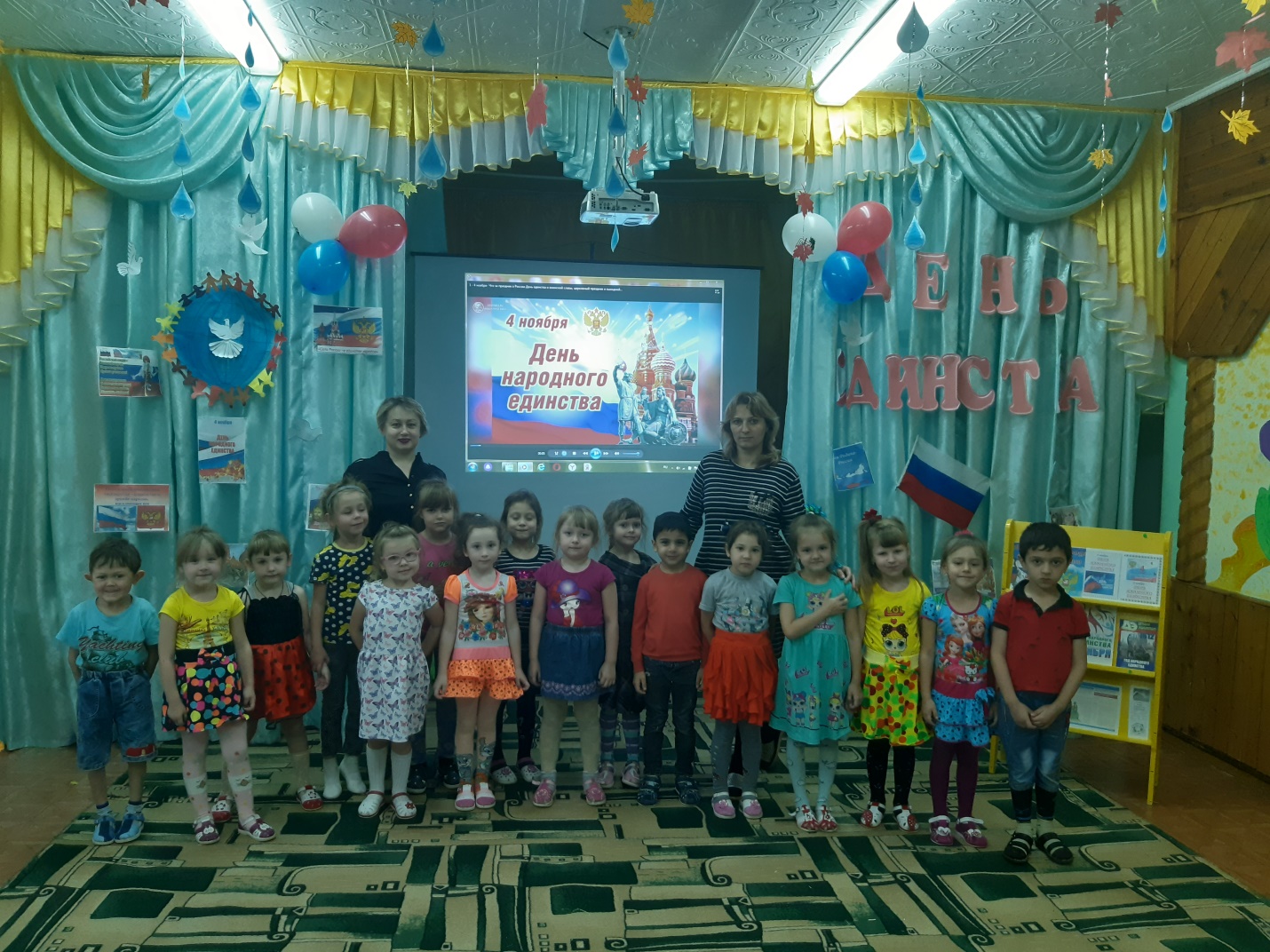 